ΟΙΚΟΝΟΜΙΚΗ ΠΡΟΣΦΟΡΑCPV 64216200-5 : Υπηρεσίες ηλεκτρονικής πληροφόρησηςΤΙΜΟΛΟΓΙΟ ΠΡΟΣΦΟΡΑΣΆρθρο 1 Παροχή υπηρεσιών εικαστικής διαμόρφωσης – αισθητικής αναβάθμισης επίσημης ιστοσελίδαςΓια την παροχή ολοκληρωμένων υπηρεσιών εικαστικής διαμόρφωσης – αισθητικής αναβάθμισης της επίσημης ιστοσελίδας του Δήμου Μαραθώνος (marathon.gr), όπως αυτή περιγράφεται στην «Τεχνική Περιγραφή» της παρούσας, ώστε το τελικό αποτέλεσμα να είναι η πλήρης, εύρυθμη και άρτια λειτουργία της, η ενημέρωση των πολιτών καθώς και η διαφάνεια στις κάθε είδους σχέσεις του Δήμου προς τρίτους.ΤΙΜΗ ΑΝΑ ΩΡΑ : ευρώ (αριθμητικώς)(ολογράφως)Άρθρο 2 Παροχή υπηρεσιών ενημέρωσης - ανάρτησης περιεχομένου επίσημης ιστοσελίδαςΓια την παροχή ολοκληρωμένων υπηρεσιών ενημέρωσης - ανάρτησης περιεχομένου της επίσημης ιστοσελίδας του Δήμου Μαραθώνος (marathon.gr), όπως αυτή περιγράφεται στην «Τεχνική Περιγραφή» της παρούσας, ώστε το τελικό αποτέλεσμα να είναι η πλήρης, εύρυθμη και άρτια λειτουργία της, η ενημέρωση των πολιτών καθώς και η διαφάνεια στις κάθε είδους σχέσεις του Δήμου προς τρίτους.ΤΙΜΗ ΚΑΤ’ ΑΠΟΚΟΠΗ : ευρώ (αριθμητικώς)(ολογράφως)Άρθρο 3 Παροχή υπηρεσιών εικαστικής διαμόρφωσης – αισθητικής αναβάθμισης – ενημέρωσης περιεχομένου μέσων κοινωνικής δικτύωσηςΓια την παροχή ολοκληρωμένων υπηρεσιών εικαστικής διαμόρφωσης – αισθητικής αναβάθμισης – ενημέρωσης περιεχομένου των μέσων κοινωνικής δικτύωσης του Δήμου Μαραθώνος (facebook, twitter, Instagram, youtube), όπως αυτή περιγράφεται στην «Τεχνική Περιγραφή» της παρούσας, ώστε το τελικό αποτέλεσμα να είναι η πλήρης, εύρυθμη και άρτια λειτουργία τους, η ενημέρωση των πολιτών καθώς και η διαφάνεια στις κάθε είδους σχέσεις του Δήμου προς τρίτους.ΤΙΜΗ ΚΑΤ’ ΑΠΟΚΟΠΗ : ευρώ (αριθμητικώς)(ολογράφως)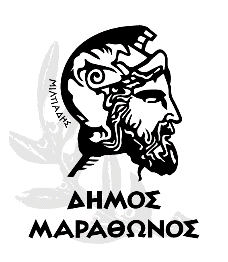 ΕΛΛΗΝΙΚΗ ΔΗΜΟΚΡΑΤΙΑΝΟΜΟΣ ΑΤΤΙΚΗΣΔΗΜΟΣ ΜΑΡΑΘΩΝΟΣΑΥΤΟΤΕΛΕΣ ΤΜΗΜΑ ΠΡΟΓΡΑΜΜΑΤΙΣΜΟΥ,ΟΡΓΑΝΩΣΗΣ ΚΑΙ ΠΛΗΡΟΦΟΡΙΚΗΣΕΡΓΟ:ΠΑΡΟΧΗ ΥΠΗΡΕΣΙΩΝ ΔΙΑΜΟΡΦΩΣΗΣ & ΕΝΗΜΕΡΩΣΗΣ ΠΕΡΙΕΧΟΜΕΝΟΥ ΙΣΤΟΣΕΛΙΔΑΣ ΚΑΙ ΛΟΙΠΩΝ ΜΕΣΩΝ ΚΟΙΝΩΝΙΚΗΣ ΔΙΚΤΥΩΣΗΣ ΔΗΜΟΥ ΜΑΡΑΘΩΝΟΣ ΕΤΟΥΣ 2021Α/ΑΕΡΓΑΣΙΑΑ.Τ.Μ.Μ.ΠΟΣΟΤΗΤΑΤΙΜΗ ΜΟΝ.ΔΑΠΑΝΗ(ΕΥΡΩ)1Παροχή υπηρεσιών εικαστικής διαμόρφωσης – αισθητικής αναβάθμισης επίσημης ιστοσελίδας1ώρα1652.Παροχή υπηρεσιών ενημέρωσης – ανάρτησης περιεχομένου επίσημης ιστοσελίδας2Κατ’ αποκοπή1,003.Παροχή υπηρεσιών εικαστικής διαμόρφωσης – αισθητικής αναβάθμισης – ενημέρωσης περιεχομένου μέσων κοινωνικής δικτύωσης3Κατ’ αποκοπή1,00ΑΘΡΟΙΣΜΑ ΔΑΠΑΝΗΣ ΑΘΡΟΙΣΜΑ ΔΑΠΑΝΗΣ ΑΘΡΟΙΣΜΑ ΔΑΠΑΝΗΣ ΑΘΡΟΙΣΜΑ ΔΑΠΑΝΗΣ ΑΘΡΟΙΣΜΑ ΔΑΠΑΝΗΣ ΑΘΡΟΙΣΜΑ ΔΑΠΑΝΗΣ Φ.Π.Α. 24%Φ.Π.Α. 24%Φ.Π.Α. 24%Φ.Π.Α. 24%Φ.Π.Α. 24%Φ.Π.Α. 24%ΣΥΝΟΛΟΣΥΝΟΛΟΣΥΝΟΛΟΣΥΝΟΛΟΣΥΝΟΛΟΣΥΝΟΛΟΝέα Μάκρη      /       / 2021Ο ΠΡΟΣΦΕΡΩΝΕΛΛΗΝΙΚΗ ΔΗΜΟΚΡΑΤΙΑΝΟΜΟΣ ΑΤΤΙΚΗΣΔΗΜΟΣ ΜΑΡΑΘΩΝΟΣΑΥΤΟΤΕΛΕΣ ΤΜΗΜΑ ΠΡΟΓΡΑΜΜΑΤΙΣΜΟΥ,ΟΡΓΑΝΩΣΗΣ ΚΑΙ ΠΛΗΡΟΦΟΡΙΚΗΣΕΡΓΟ:ΠΑΡΟΧΗ ΥΠΗΡΕΣΙΩΝ ΔΙΑΜΟΡΦΩΣΗΣ & ΕΝΗΜΕΡΩΣΗΣ ΠΕΡΙΕΧΟΜΕΝΟΥ ΙΣΤΟΣΕΛΙΔΑΣ ΚΑΙ ΛΟΙΠΩΝ ΜΕΣΩΝ ΚΟΙΝΩΝΙΚΗΣ ΔΙΚΤΥΩΣΗΣ ΔΗΜΟΥ ΜΑΡΑΘΩΝΟΣ ΕΤΟΥΣ 2021ΦΟΡΕΑΣ:ΔΗΜΟΣ ΜΑΡΑΘΩΝΟΣΝέα Μάκρη      /       / 2021Ο ΠΡΟΣΦΕΡΩΝ